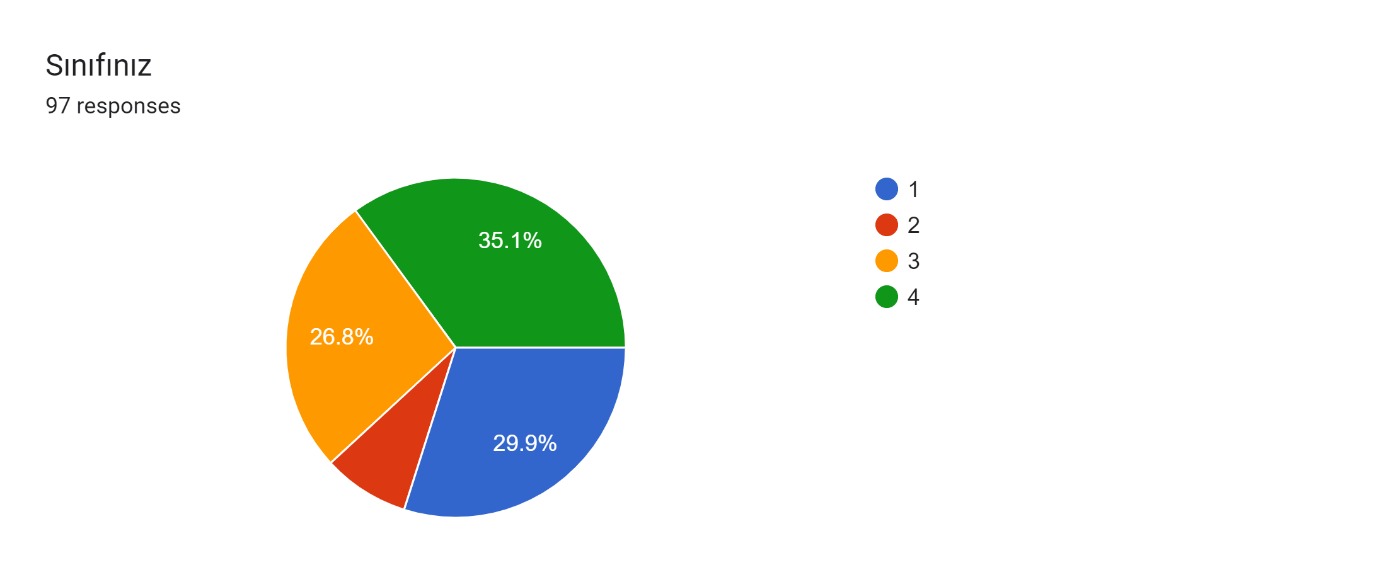 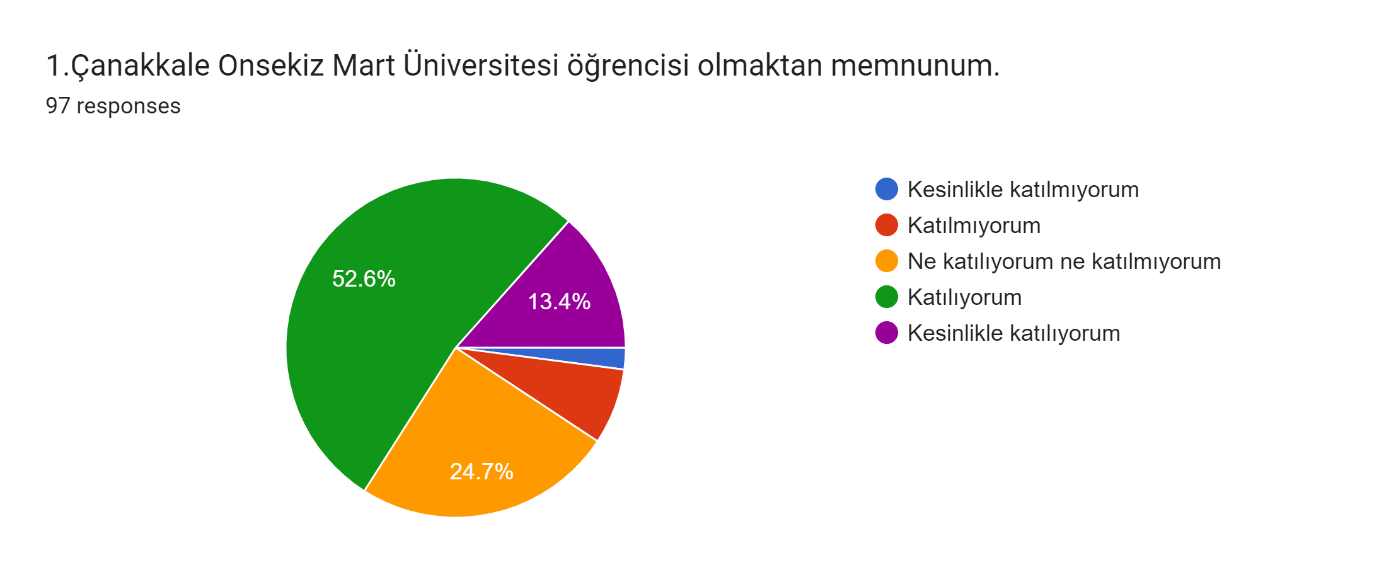 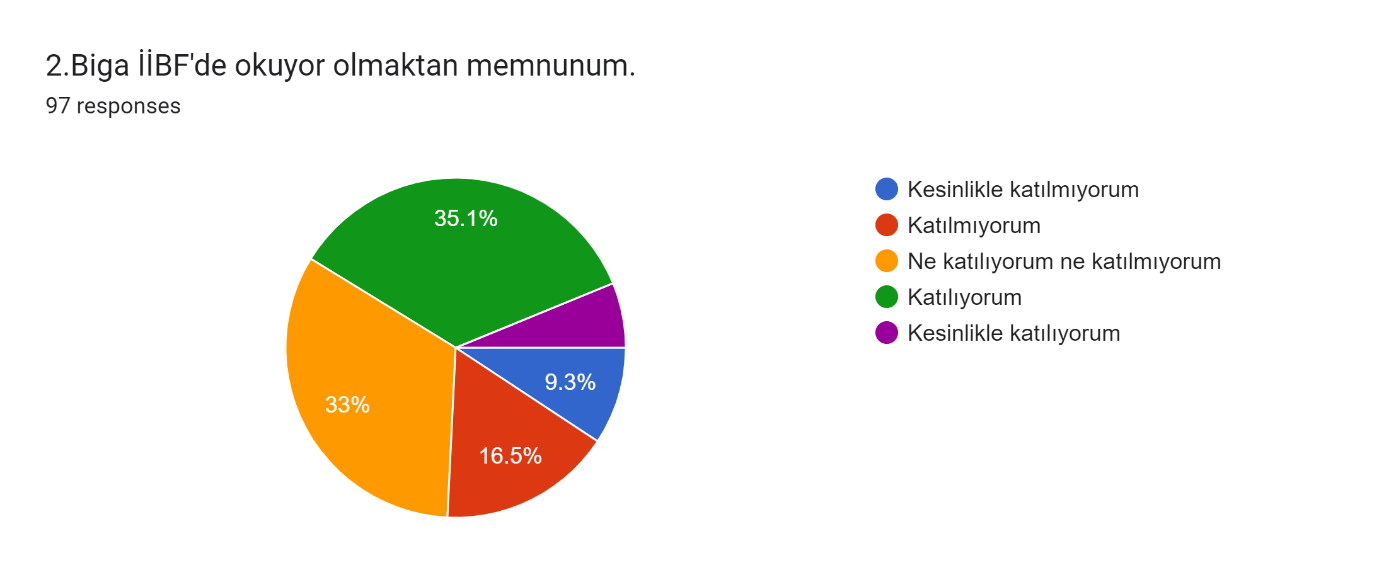 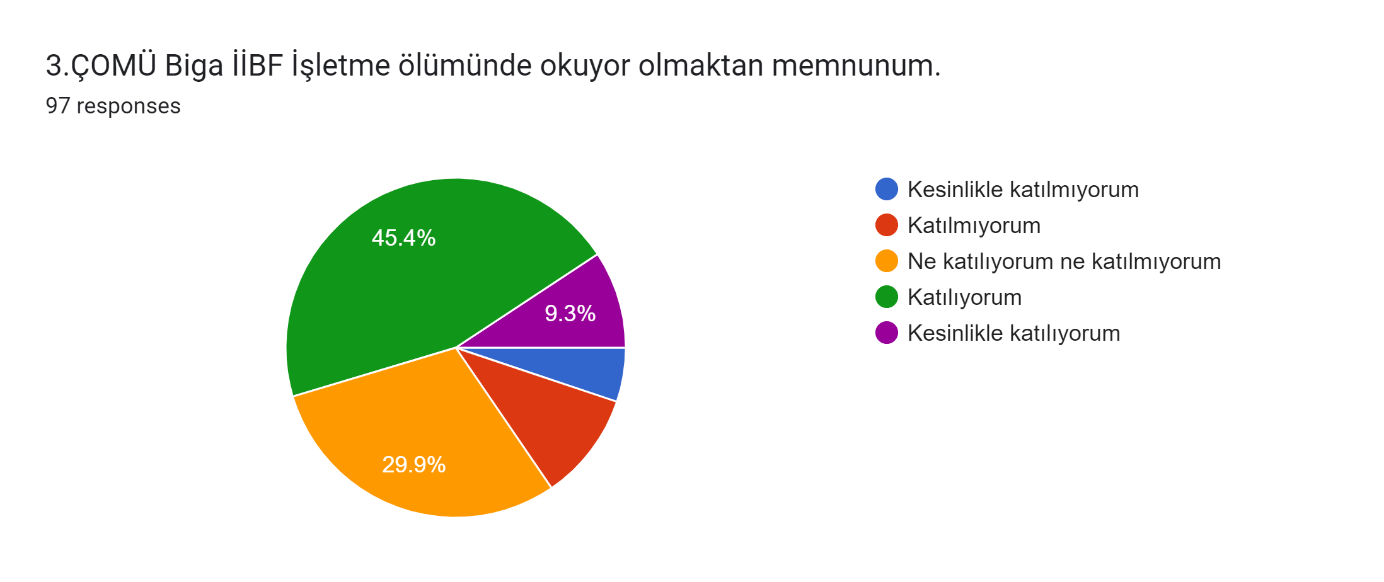 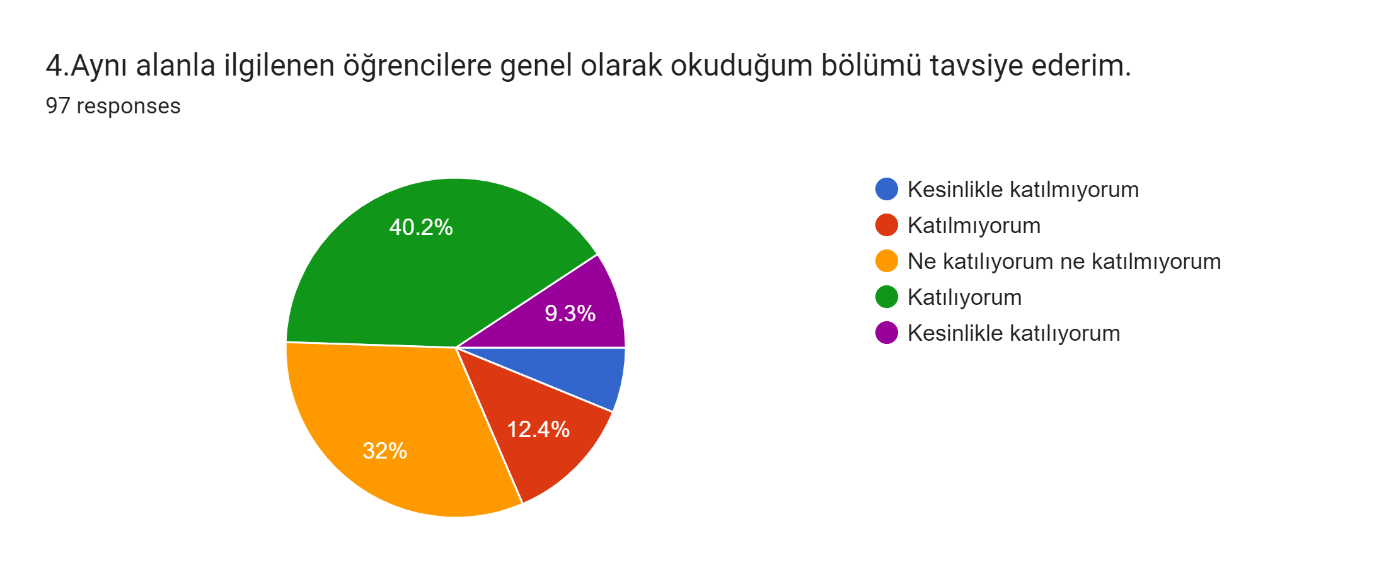 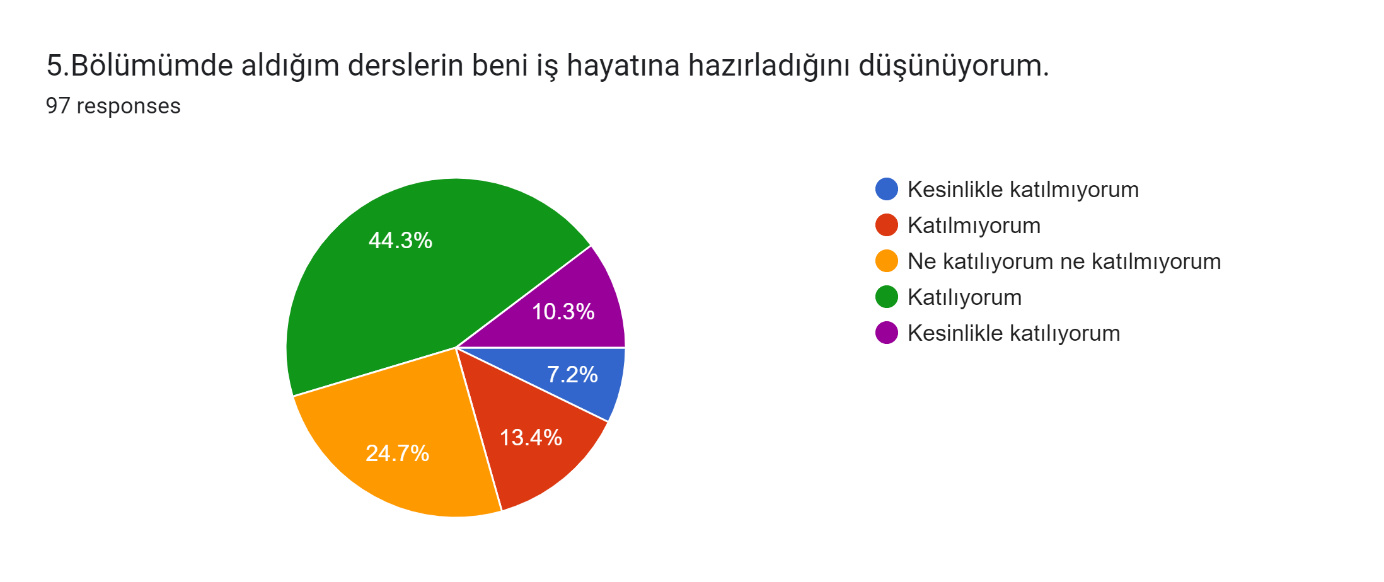 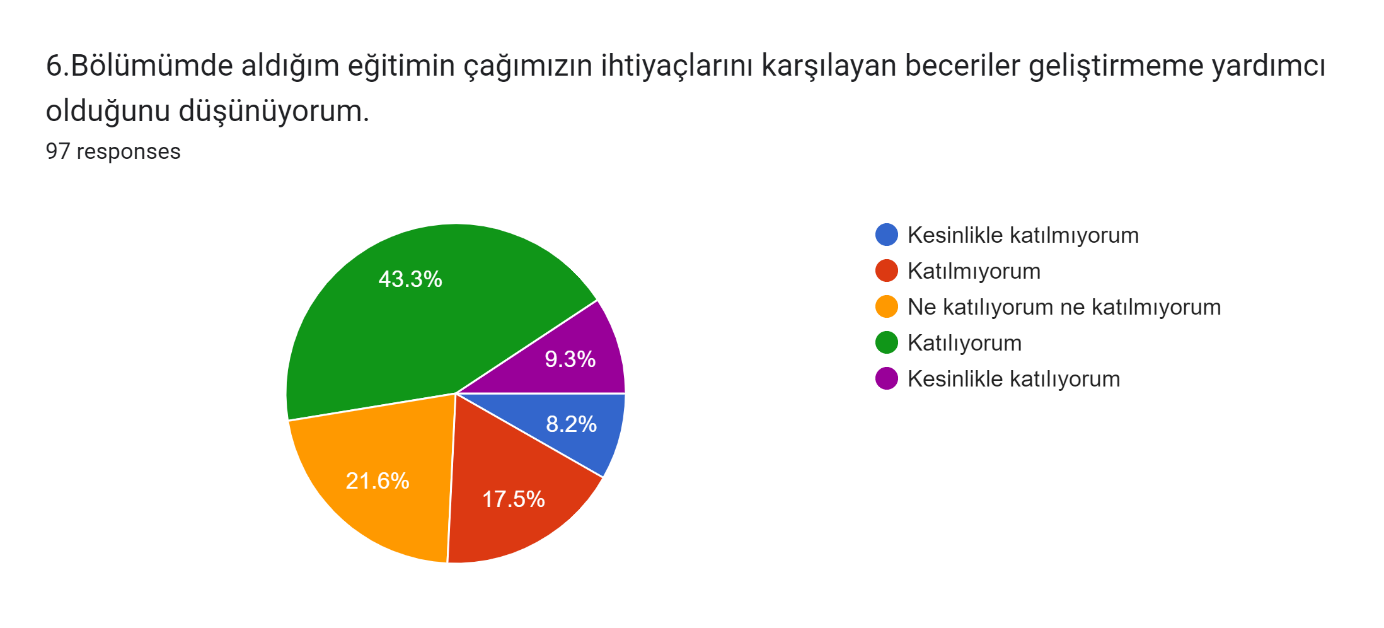 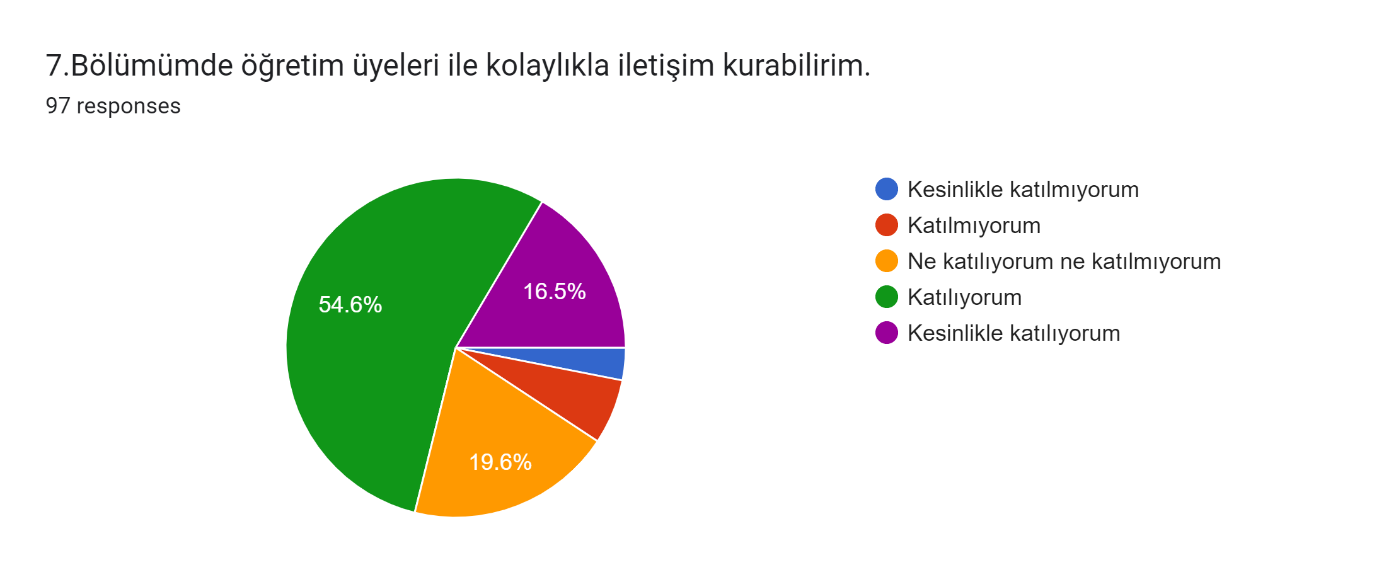 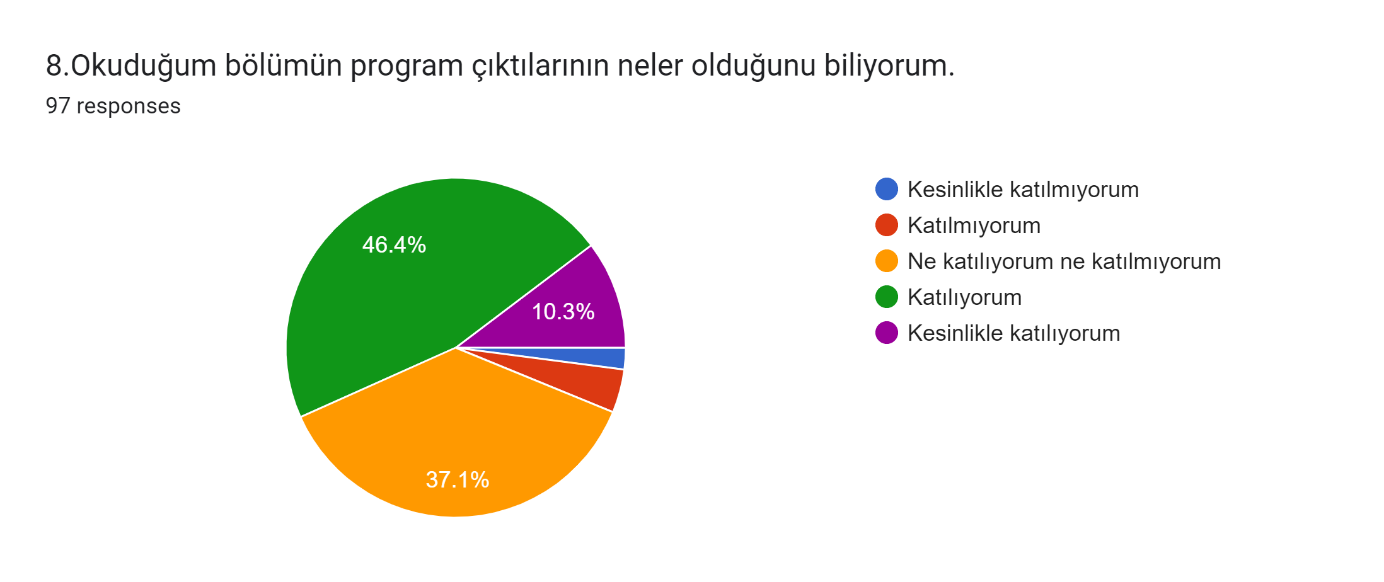 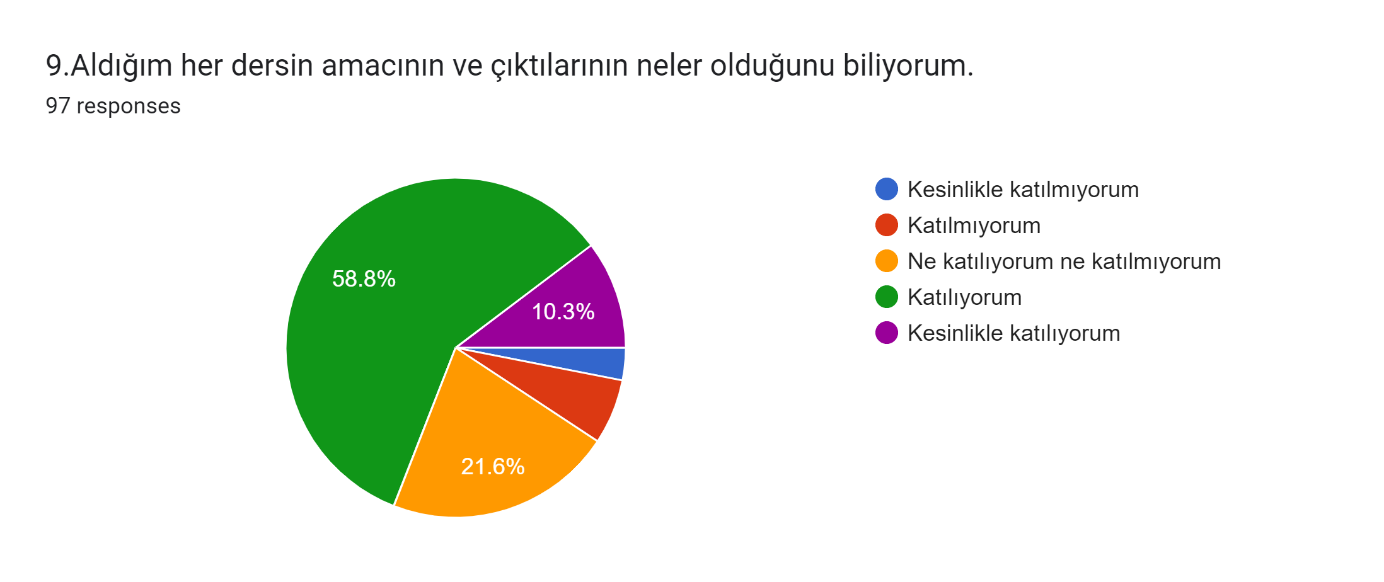 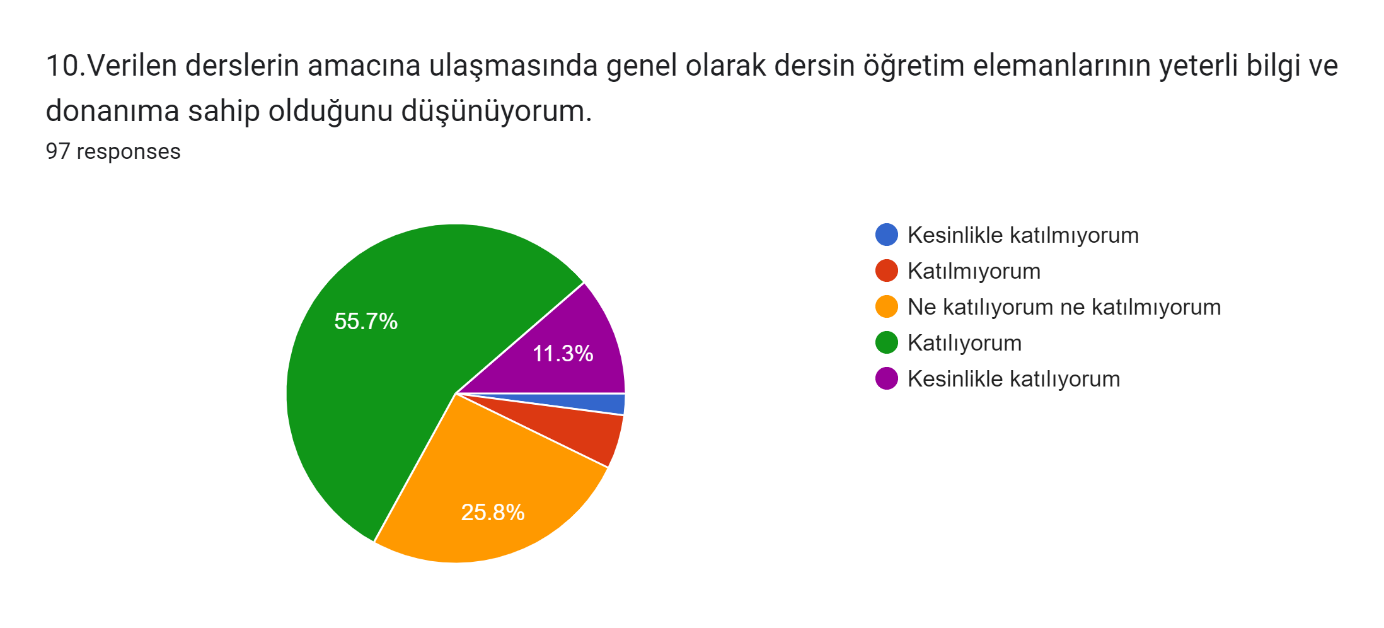 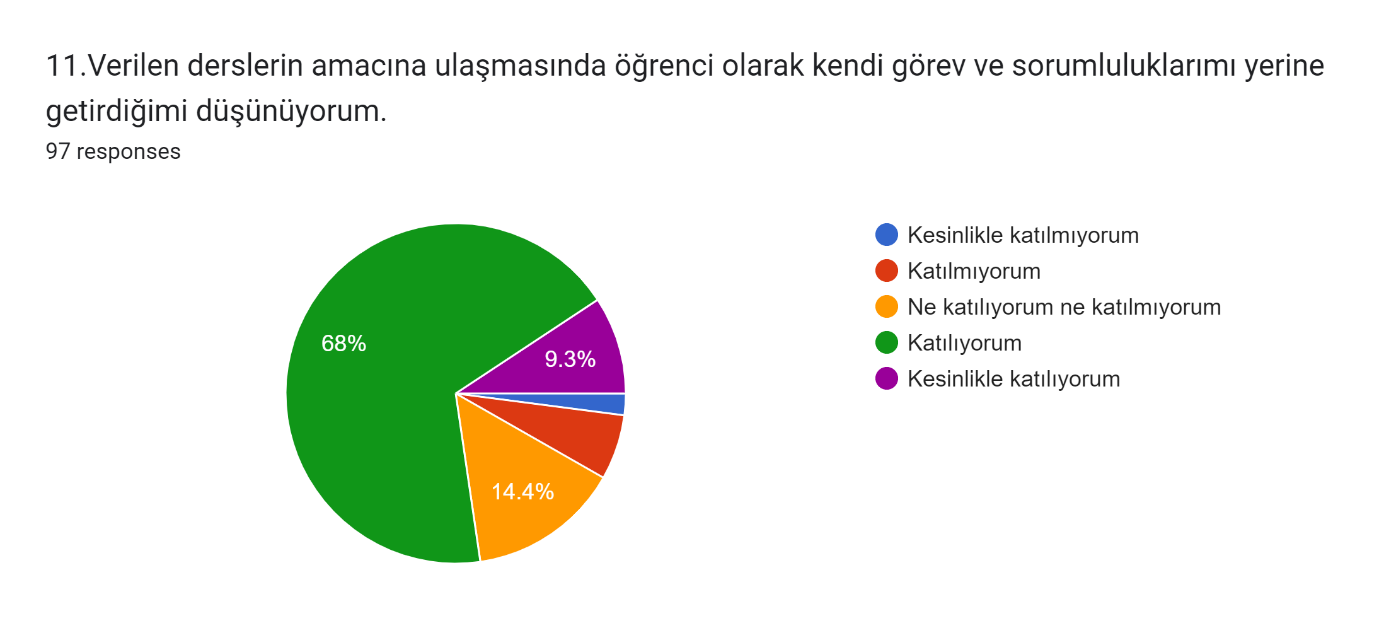 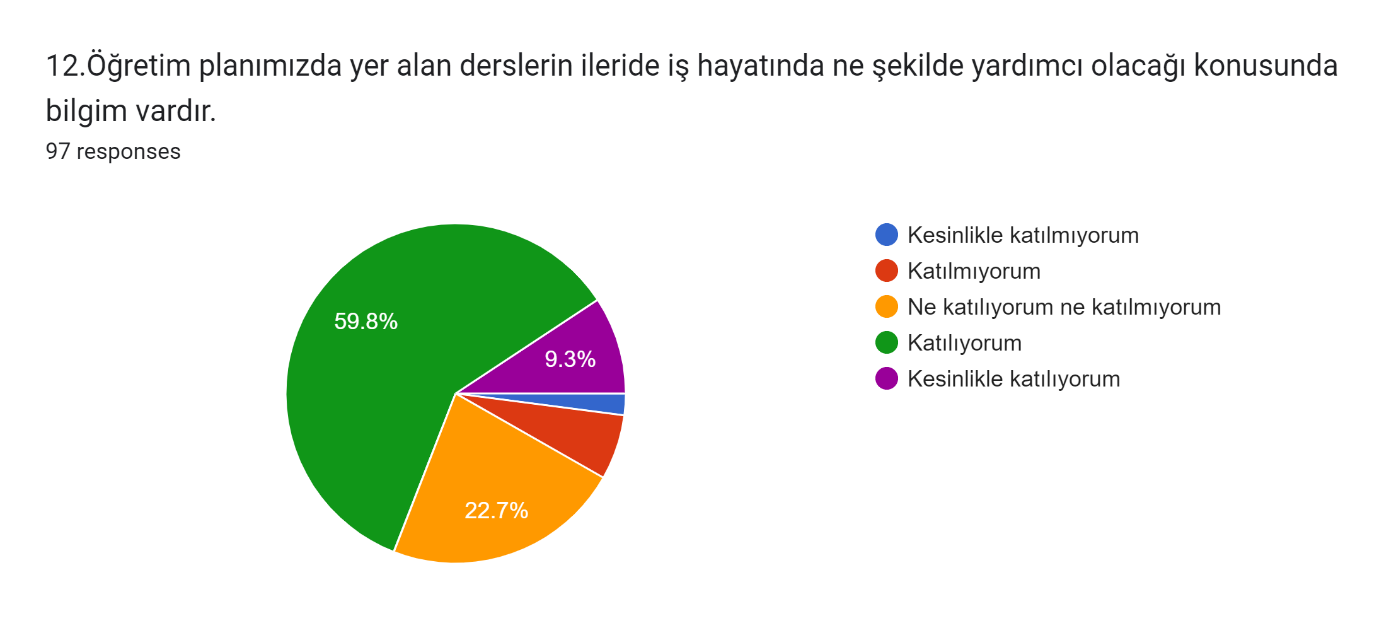 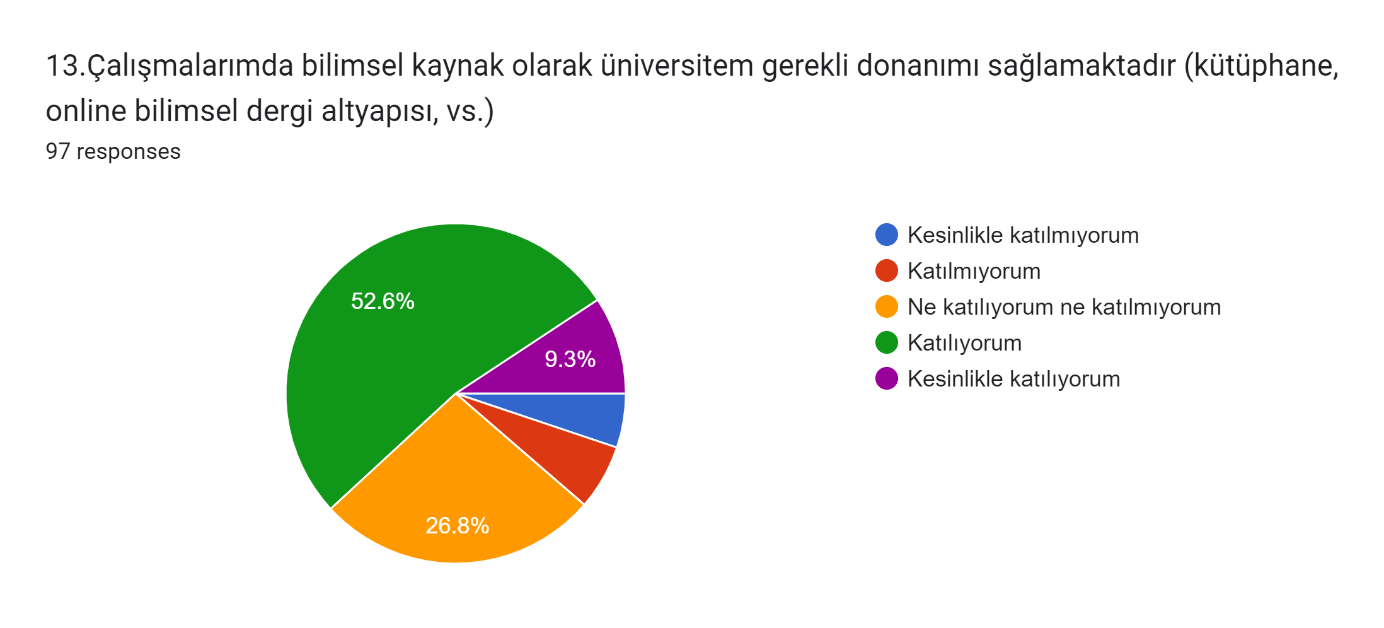 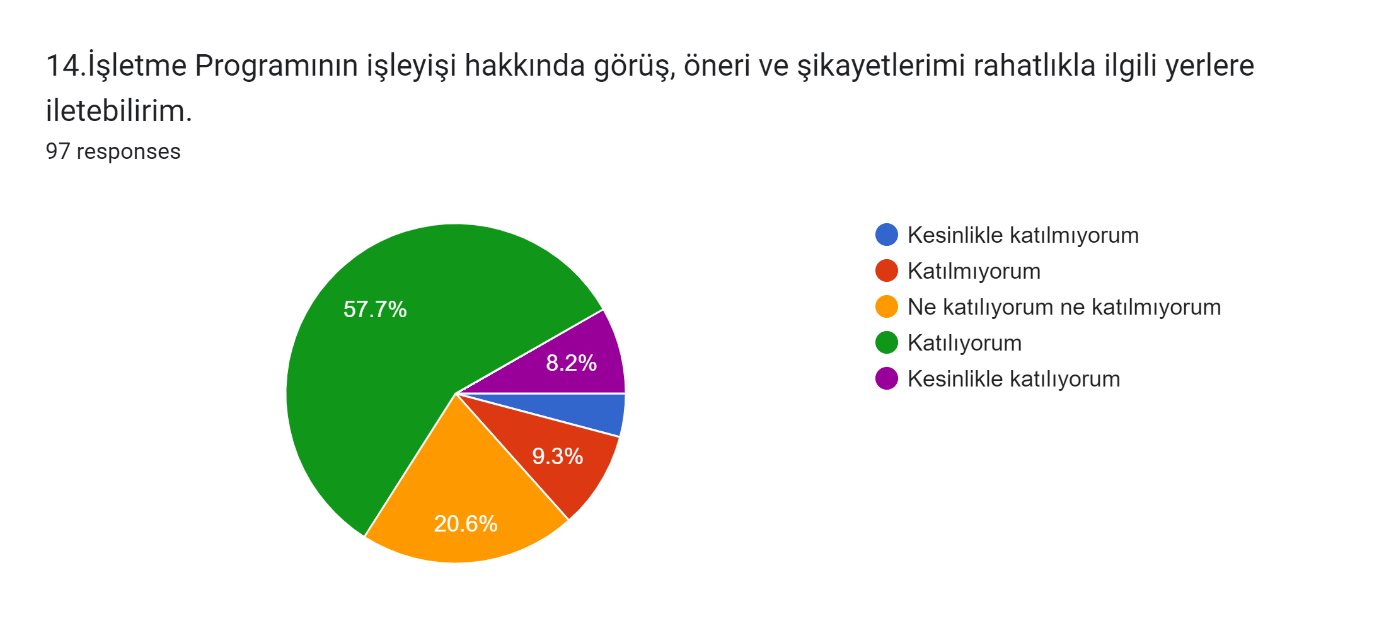 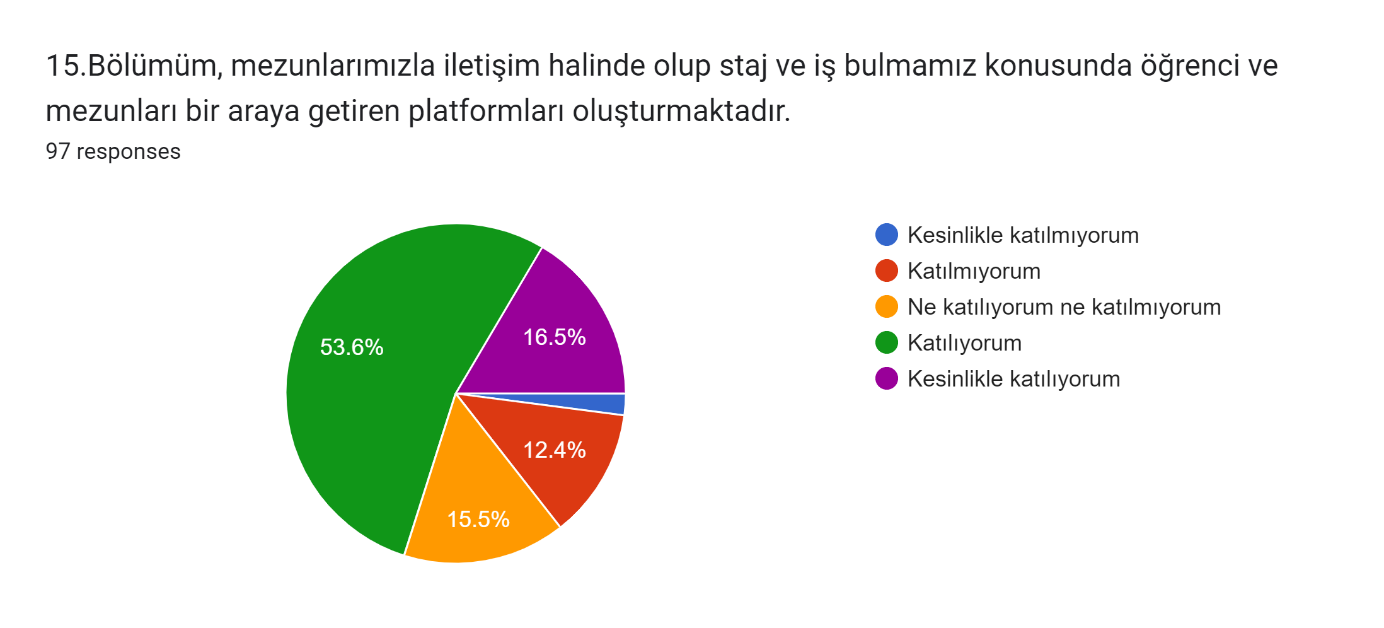 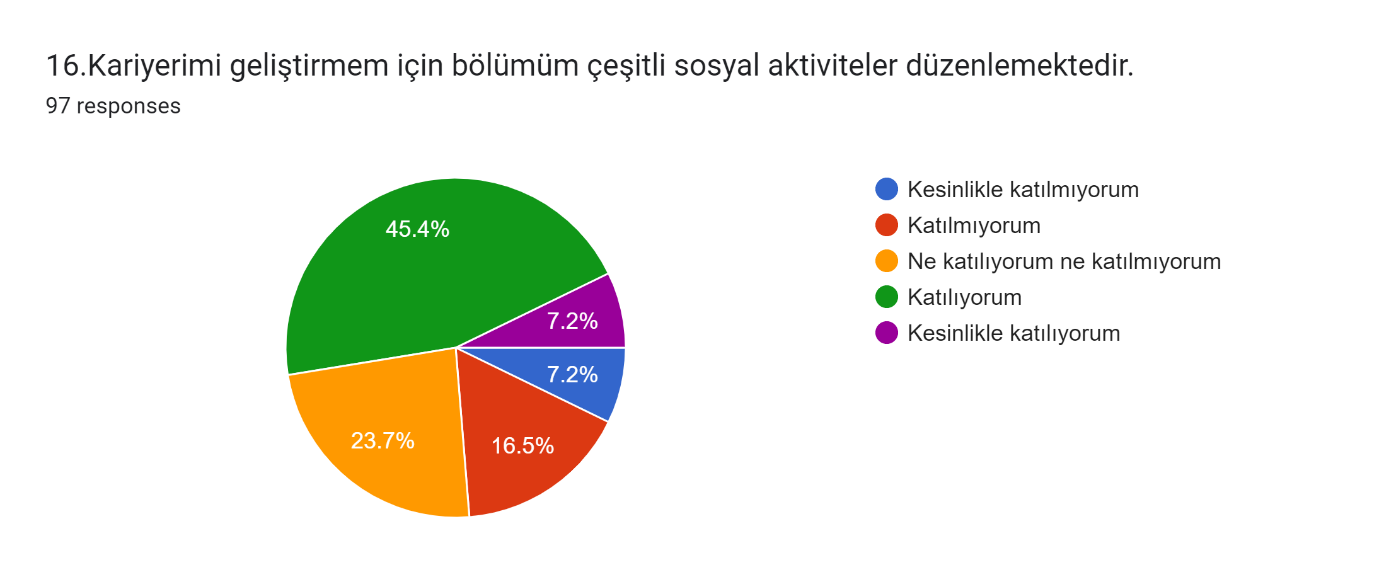 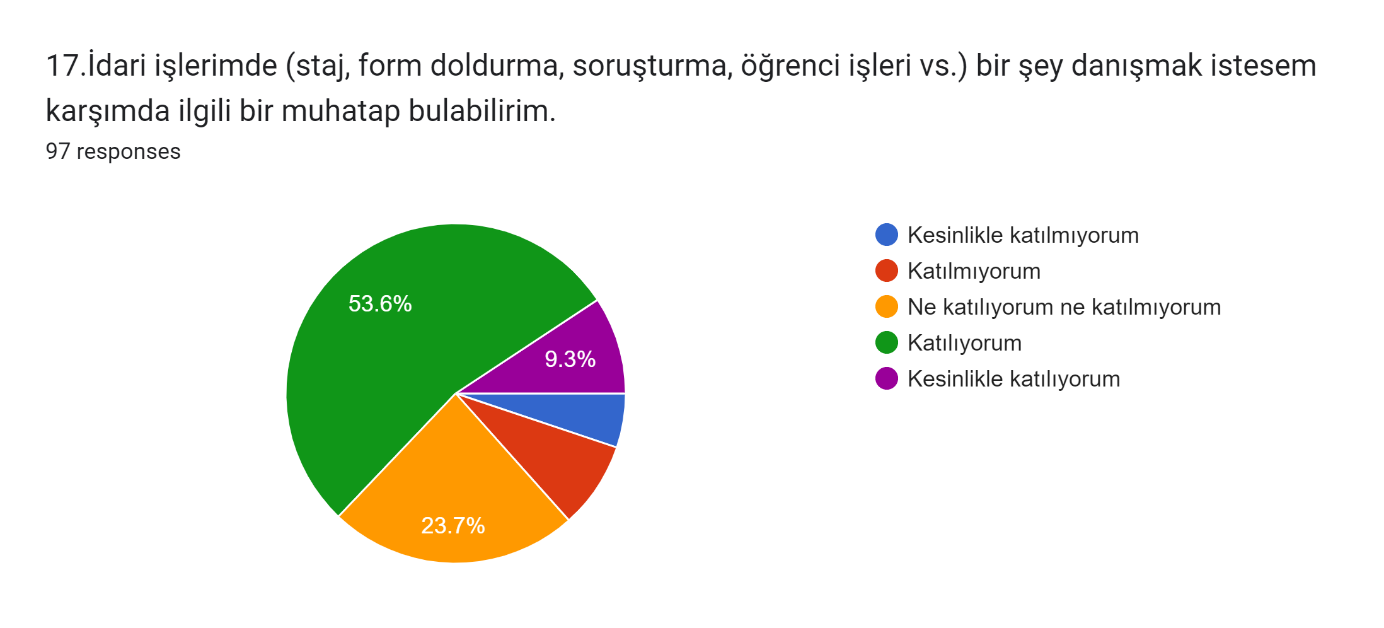 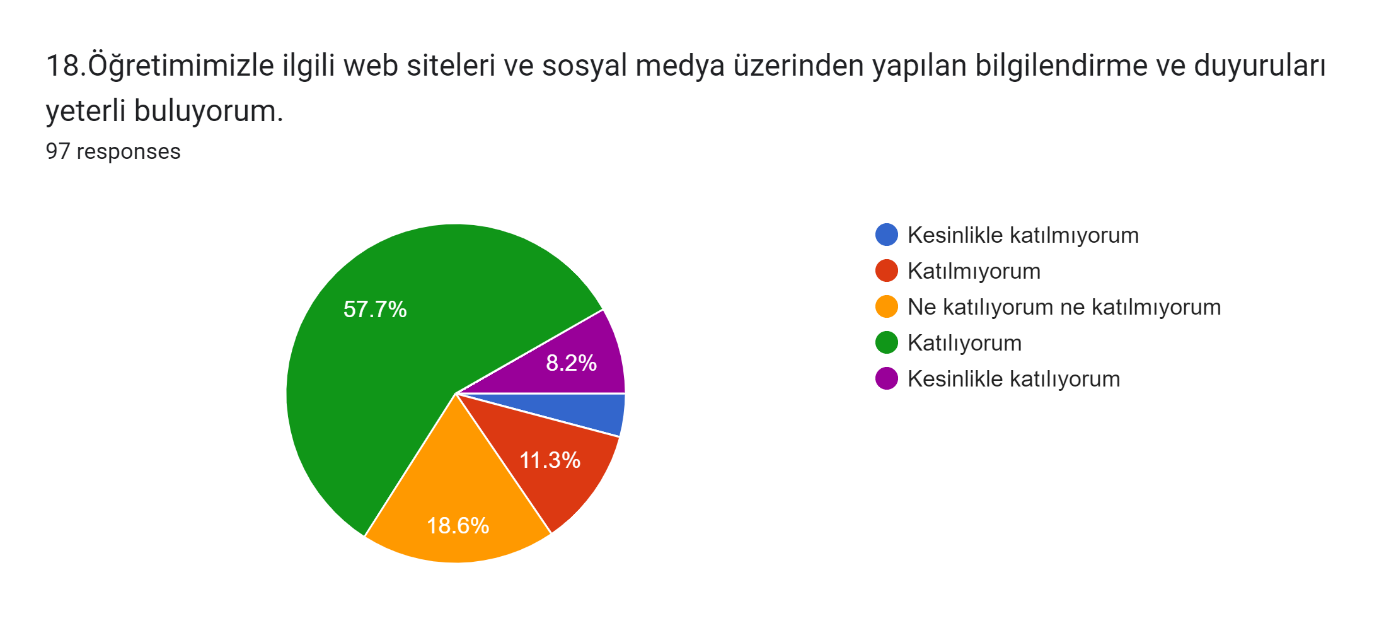 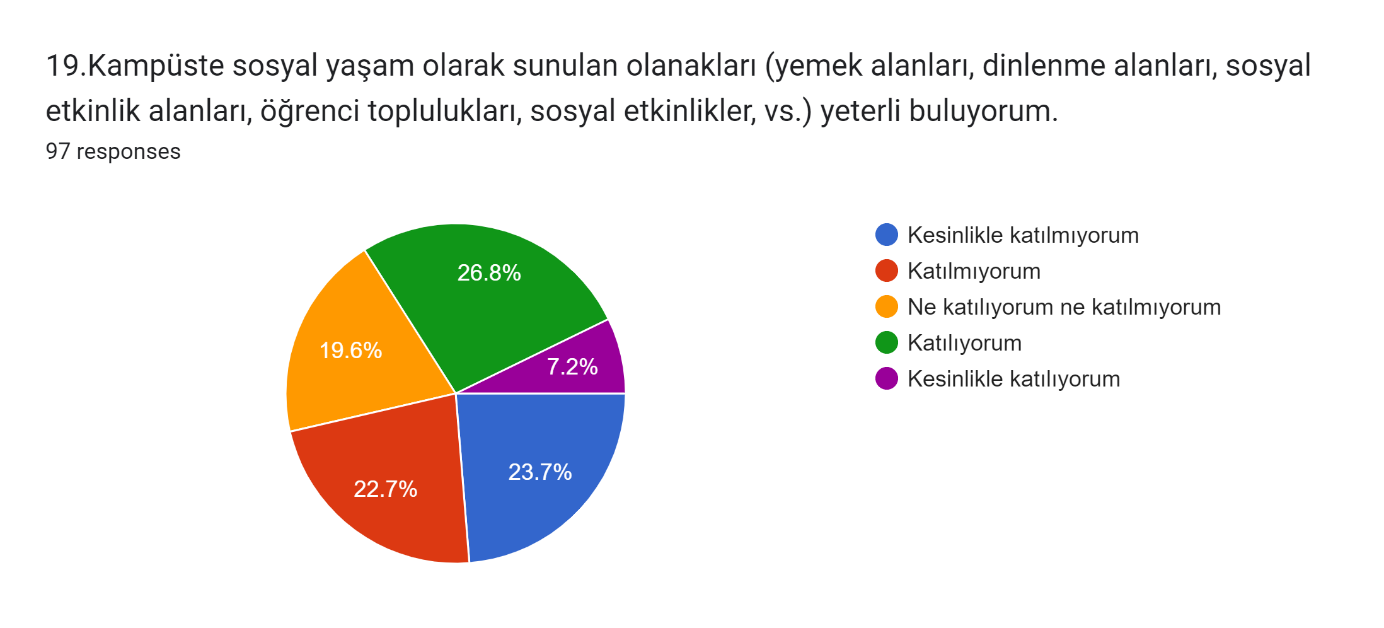 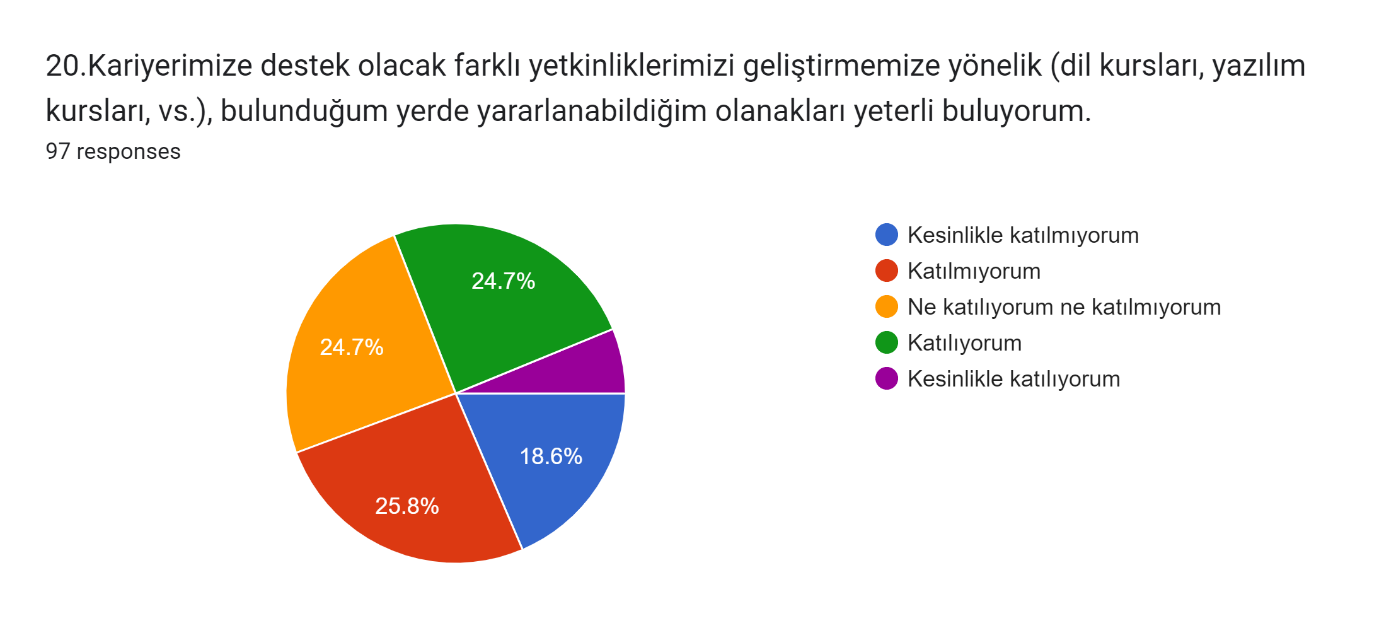 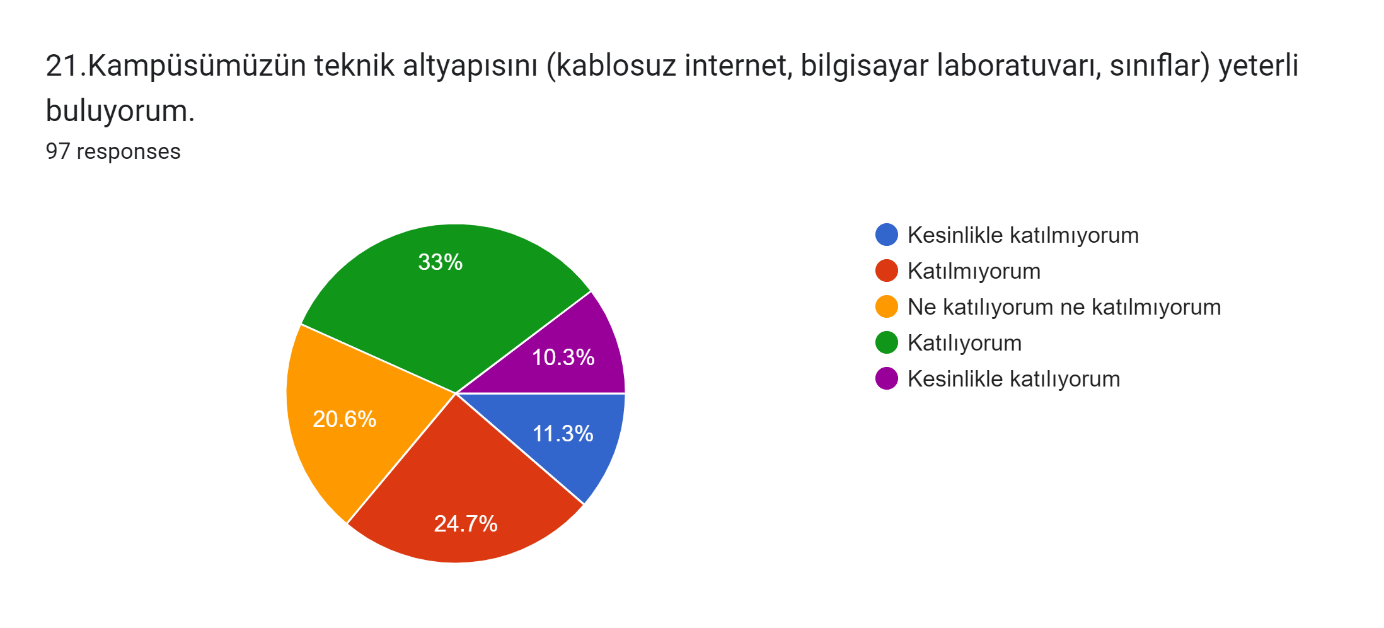 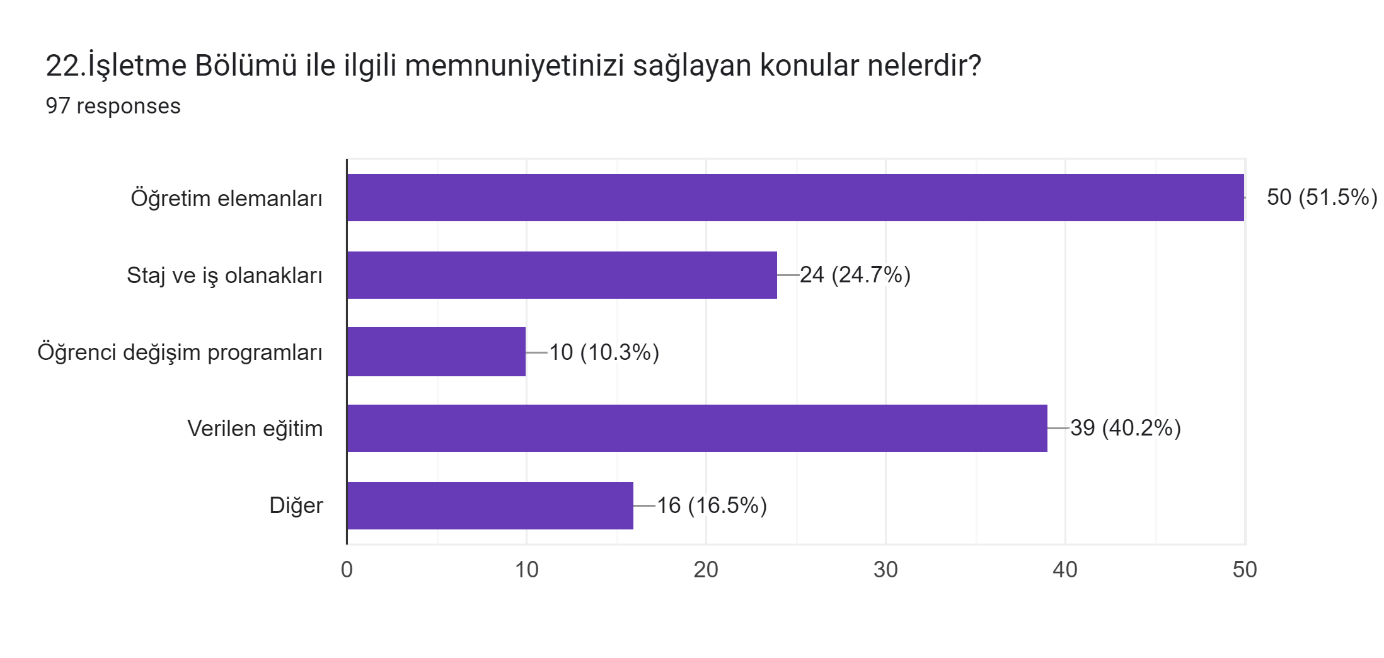 Cevabınız "Diğer" ise kısaca belirtiniz.3 responsesYokSadece yapacağım iş için zorunlu okuyorum. Mali müşavir olmak istiyorum.Ben tercih döneminde de sadece işletme yazarak gelmiştim bölümümü üniversiteden önce seviyorum ama biganın yetersiz olduğunu düşünüyorum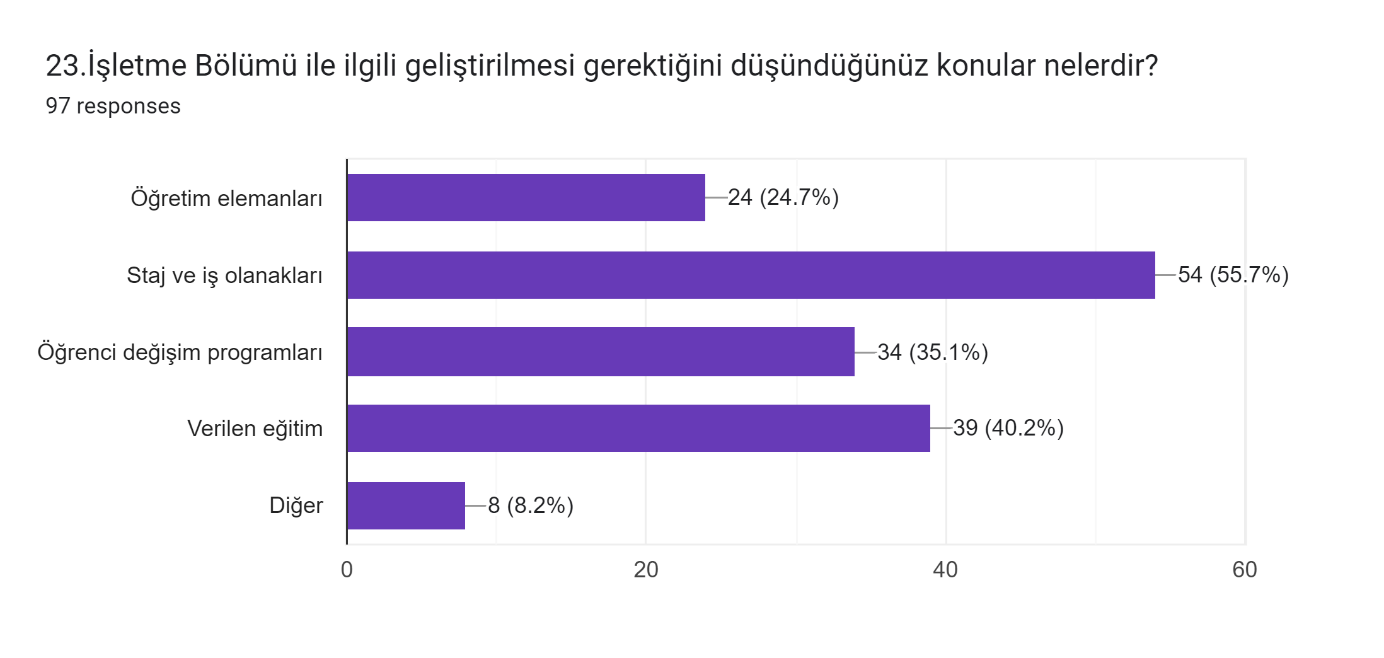 Cevabınız "Diğer" ise kısaca belirtiniz.4 responsesKampüs ortamıOkulun içi ve dışı, kurslar , tuvaletler ,Öğrenciyi fakülteyi sevdirmeye teşvik edici aktiveteler. (Festivaller vb. )Sosyal etkinliklerin sayısı artırılmalı, kampüs canlanmalı ve üniversite ortamı oluşmalı